BUATLAH SURAT LAMARAN DAN CV YANG MENARIK.BAGI SURAT LAMARAN DAN CV YANG DIPILIH OLEH PEMBICARA, MENDAPATKAN TAMBAHAN POIN UNTUK NILAI UTS.TERIMA KASIHIKLAN LOWONGAN KERJA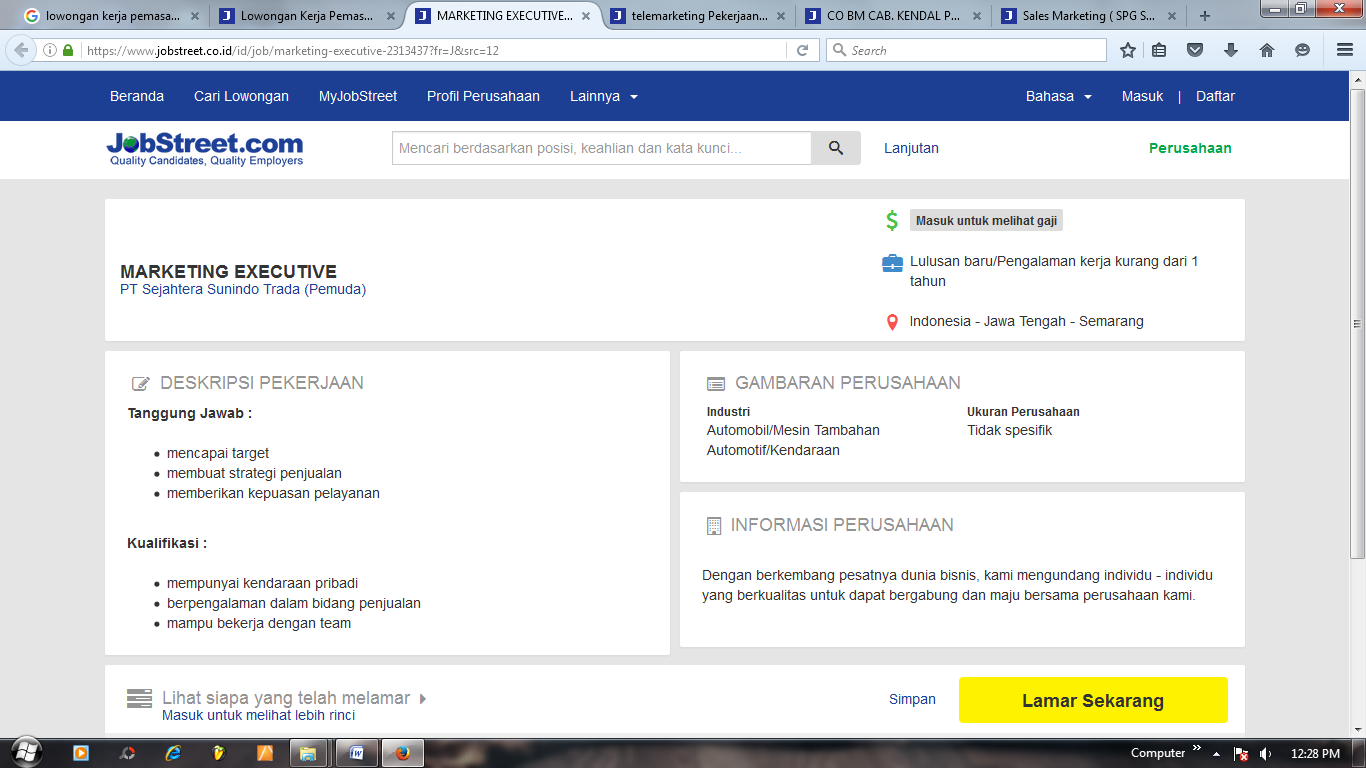 SURAT LAMARAN KERJASemarang , 19 Desember 2017
Kepada. Yth. :
Pimpinan PT Sejahtera Sunindo Trada (pemuda)Dengan hormat,
Berkaitan dengan sumber informasi lowongan pekerjaan di internet yang saya dapatkan bahwa PT SEJAHTERA SUNINDO TRADA (PEMUDA)  memerlukan karyawan untuk menjadi Marketing Executive.Yang bertanda tangan di bawah ini, saya :Bermaksud Hendak mencalonkan diri sebagai karyawan di perusahaan yang Bapak/Ibu pimpin.
Bersama ini saya lampirkan Sebagai Pertimbangan :Fotocopy KTP (Identitas Diri)Fotocopy Ijazah Terakhir : satu lembarCurriculum Vitae : satu lembarPas Foto Terbaru 4 x 6 : dua lembarFotocopy Certificate TOEFL : satu lembarTranskrip NilaiDemikianlah surat lamaran permohonan pekerjaan yang saya ajukan. Besar harapan saya saya untuk dapat diterima sebagai karyawan di perusahaan yang Bapak/Ibu pimpin . Atas perhatiannya saya sampaikan terima kasih sebanyak-banyaknya	Hormat saya,	Fandy Yulio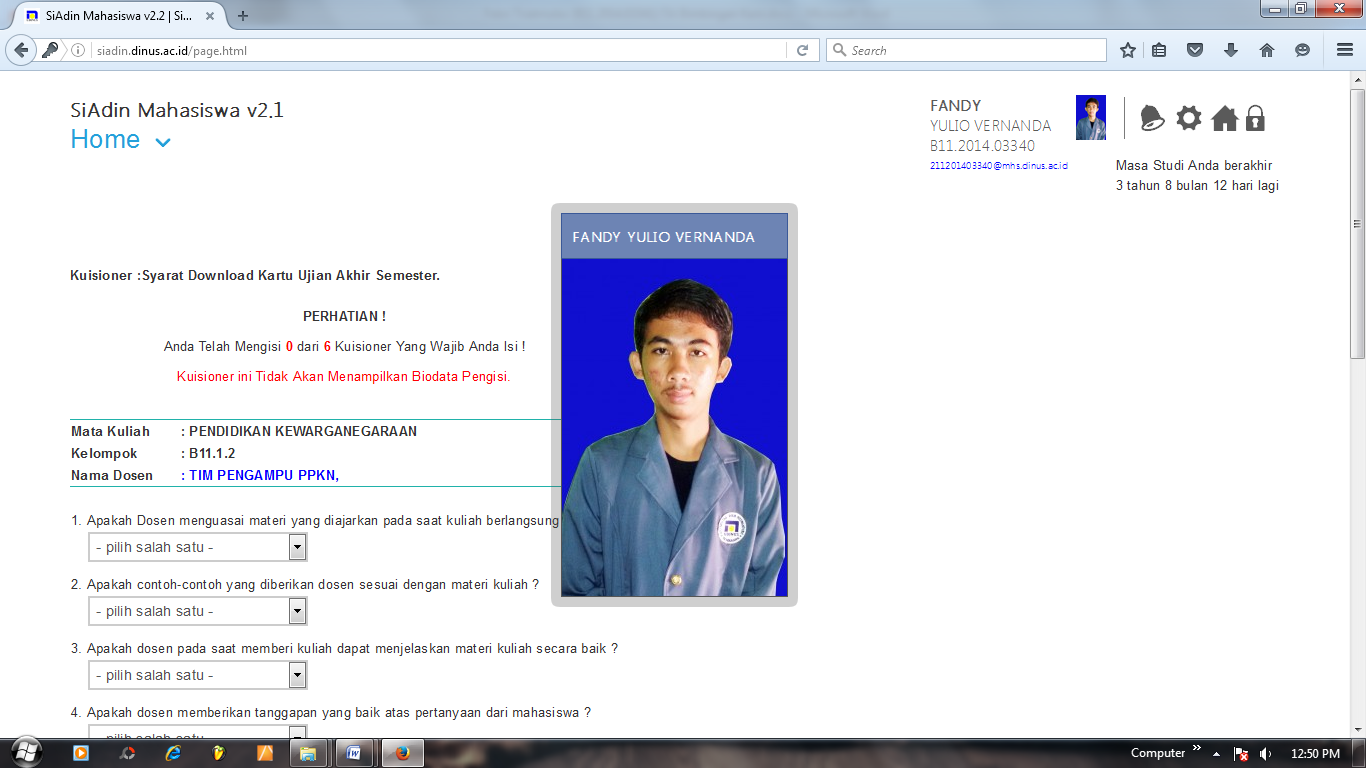 Nama:Fandy Yulio VernandaTempat, Tanggal Lahir:Kendal, 11-07-1996Alamat :Dukuh Gedangan, Sumberejo, kaliwungu kendalPendidikan Terakhir:S1Telepon:08562918882